 Использование в АНО ДОО электронного обучения и дистанционных образовательных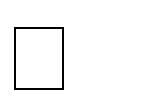 технологий в процессе реализации образовательных программВ АНО ДОО «ЭТНОМИРОК» электронные образовательные ресурсы, к которым обеспечивается доступ непосредственно воспитанников, в том числе приспособленный для использования инвалидами и лицами с ограниченными возможностями здоровьяне предусматривается.Электронное обучение в АНО ДОО предусмотрено для педагогического и административного состава: использование интернет-ресурсов для подготовки занятий, развлечений, самообразования педагогических работников, а также прослушивания вебинаров, прохождения дистанционных курсов повышения квалификации, профессиональной переподготовки педагогов. Под электронными образовательными ресурсами мы понимаем учебную, методическую, справочную, организационную и другую информацию, необходимую для эффективной организации образовательного процесса, представленную в цифровом виде. Использование ЭОР в нашем детском саду ведется в следующих направлениях:- повышение компетентности педагогов в использовании мультимедиа - ЭОР в образовательной деятельности ДОУ;- организация образовательной деятельности детей с использованием мультимедиа – ЭОР.№АдресНазвание1http://www.mon.gov.ruОфициальный	сайт	Министерства образования	и науки	Российской	Федерации2www.firo.ruОфициальный сайт Федерального института развития образования3http://www.edu.ruФедеральный портал «Российское образование»4http://window.edu.ruИнформационная система «Единое окно доступа к образовательным ресурсам»5http://school-collection.edu.ruЕдиная коллекция цифровых образовательных ресурсов6http://fcior.edu.ruФедеральный центр информационно-образовательных ресурсов7http://www.it- n.ru/communities.aspx?cat_no=2211&tmpl=com«Сеть творческих педагогов» [Электронный ресурс].8http://vospitatel.com.ua/«Воспитатель» [Электронный ресурс]9http://doshvozrast.ru/metodich/metodich.htm«Воспитание детей дошкольного возраста в детском саду и семье» [Электронный ресурс].10http://doshkolnik.ru/scenary.php«Дошкольник» [Электронный ресурс].11http://www.school.edu.ru/catalog.asp?cat_ob_no=145«Российский общеобразовательный портал» [Электронный ресурс].12http://ladushki.ru«Ладушки» [Электронный ресурс].13http://playroom.com.ru«Детская игровая комната»14http://www.obruch.ru/index.php?id=8&n=7&r=8&s=25Журнал «Обруч» [Электронный ресурс].15http://www.childneurologyinfo.com/main.phpАутизм и детская неврология. Сайт посвящен вопросам обучения, лечения и сенсорной интеграции детей с неврологическими проблемами, а также просто основным принципам здорового образа жизни, которые крайне важно знать всем в сегодняшнем мире.16http://www.curator.ru –«Куратор». Сайт посвящён применению Интернет- технологий в образовании. Новости образования, материалы по дистанционному обучению через Интернет, сайтостроению, web-обзоры, обзоры электронных учебников,материалы в помощь методисту,17http://www.edu.ruФедеральный портал «Российское образование». Каталог образовательных Интернет-ресурсов. Базовые федеральные образовательные порталы. Поиск по подстройке, по рубрикаторам. Рейтинги ресурсов. Нормативные документы системы образования. Государственные образовательные стандарты. Дистанционное обучение (курсы, организации,нормативная база). Глоссарий (образование, педагогика).18http://www.edu.-all.ruПортал «ВСЕОБУЧ» – всё об образовании.19http://www.int-edu.ruИнститут новых технологий образования. Сайт представляетразличные дидактические и методические пособия.20http://www.lexed.ruФедеральный центр образовательного законодательства.21http://www.rost.ruПриоритетные национальные проекты: сайт Совета при Президенте Российской Федерации по реализации приоритетных национальных проектов и демографическойполитике22http://www.curator.ru –«Куратор». Сайт посвящён применению Интернет- технологий в образовании. Новости образования, материалы по дистанционному обучению через Интернет, сайтостроению, web-обзоры, обзоры электронных учебников,материалы в помощь методисту,23http://www.edu.ruФедеральный портал «Российское образование». Каталог образовательных Интернет-ресурсов. Базовые федеральные образовательные порталы. Поиск по подстройке, по рубрикаторам. Рейтинги ресурсов. Нормативные документы системы образования. Государственные образовательные стандарты. Дистанционное обучение (курсы, организации,нормативная база). Глоссарий (образование, педагогика).24http://www.edu.-all.ruПортал «ВСЕОБУЧ» – всё об образовании.25http://www.int-edu.ruИнститут новых технологий образования. Сайт представляетразличные дидактические и методические пособия.26http://www.lexed.ruФедеральный центр образовательного законодательства.27http://www.rost.ruПриоритетные национальные проекты: сайт Совета при Президенте Российской Федерации по реализации приоритетных национальных проектов и демографическойполитике28http://www.curator.ru –«Куратор». Сайт посвящён применению Интернет- технологий в образовании. Новости образования, материалы по дистанционному обучению через Интернет, сайтостроению, web-обзоры, обзоры электронных учебников,материалы в помощь методисту,29http://koshki-mishki.ru/«Кошки – мышки» детский развлекательно-развивающий сайт30http://www.teremoc.ru/«Теремок»31http://www.smeshariki.ru/«Смешарики»32http://www.psytoys.ru/Игры и игрушки33http://chado.spb.ru/Ваше чадо34http://www.detiseti.ru/Дети сети35http://ourkids.info/Наши дети36http://www.kalyamalya.ru/Каля Маля. Детские рисунки37http://www.malyavka.ru/Малявка.Ру38http://www.zayka.net/Зайка39http://window.edu.ru- Единое окно доступа к образовательным ресурсам40http://fcior.edu.ru, http://eor.edu.ru -Федеральный центр информационно-образовательных ресурсов41http://www.openclass.ruОткрытый класс. Сетевые образовательные сообщества42http://www.childpsy.ru- "Детский психолог"43http://www.logoped.ruЛогопед44http://www.moi-detsad.ru/konsultac.htmКонсультации для воспитателей45http://www.maaam.ru/«Maaam.ru»46http://doshvozrast.ru/index.htmВоспитание детей дошкольного возраста47http://www.danilova.ru/storage/present.htmРаннее развитие48http://children.kulichki.netдети на куличках, игры он-лайн, уроки музыки49http://www.bibicall.ruуход, игры, сказки, массаж для малышей50http://www.cofe.ru/read-ka«Почитай-ка», детский сказочный журнал51http://www.e-skazki.narod.ruсказки52http://www.skazochki.narod.ruдетский мир: загадки, песенки, мультфильмы, детеныши животных53http://www.agakids.ruдетский поисковик, всё для детей54http://ladushki.ru«Ладушки». Сайт для малышей и их родителей.55http://skazkater.narod.ruСообщество сказкотерапевтов.56http://detskiy-mir.net«Детский мир». Веселый детский сайт57http://www.e- skazki.narod.ru«Сказка	для	народа	-	новости	мира	сказок». Самые различные народные и авторские сказки со всех уголков планеты.58http://www.forkids.ru«Отдых и досуг детей». Сайт имеет ссылки на дружественные ресурсы. Сайты для детей. Сайты для родителей. Для всей семьи. Спортивные ресурсы.59http://www.manners.ru«Манеры.Ру». Для тех, кто стремится к тому, чтобы ребенок до школы научился правильно себя вести. Здесь не только учат, но и проверяют навыки при помощи специальных тестов60http://www.moi-detsad.ru; http://ivalex.ucoz.ruВсе для детского сада. Методические разработки, консультации для воспитателей, конспекты занятий, материалы по безопасности жизнедеятельности, игры,сказки, песенки; работает форум.61http://www.nanya.ru«Няня». Главный семейный портал страны. Всё о детях и семейных отношениях. Основные разделы: воспитание, образование, советы родителям, тематические конференции.Авторитетно. Профессионально. Полезно.62http://www.skazka.com.ru«Сказка». На сайте представлены полные тексты 7015 народных и литературных сказок, мифов и легенд разных стран. Выделены сказки для самых маленьких читателей и сказки для взрослых, а также размещены тексты 97 «страшилок». Удобный поискпозволяет отыскать сказку по народности или по автору.63http://www.solnet.eeДетский портал «Солнышко». Проект ориентирован на три основных группы посетителей: на детей (игры, конкурсы, сказки, раскраски, детский журнал, виртуальная школа, форумы); на родителей (on-line консультации по воспитанию, раннему развитию и образованию детей, обмен опытом, форумы); на педагогов (копилка дидактического и сценарного материала,авторские методики и разработки).64http://detskiy- mir.net/rating.php Детский мир. Каталог детских ресурсов. Все сайты детской тематики.65http://lukoshko.net «Лукошко	сказок».	Детская	электронная библиотека	-народные и авторские сказки, стихи и рассказы для детей. на ресурсы 5000 электронных библиотек.66http://www.dedushka.net Детская	сетевая	библиотека.	Каталоги	по возрасту,	по авторам.		Полезные	ссылки:		Сайты		для		родителей;Электронные архивы.67http://www.fplib.ru Русская литература. Электронная библиотека, войдя в которую любой пользователь окунается в волшебный мир поэзии. Здесь можно услышать голоса замечательных  русских и зарубежных авторов, получить наслаждение от встречи с давно любимыми или новыми произведениями. В библиотеке содержится множество литературных биографийи фотографий великих людей нашей современности. Число произведений и биографий растет еженедельно.68http://www.kulichki.com/mosh kow/TALES/stishki.txtДетские стихи – раздел библиотеки Максима Мошкова.69http://www.kinder.ruкаталог детских ресурсов Интернет KINDER.RU. Более 2000 ссылок на сайты о детях и для детей.70http://www.lib.ruЭлектронная	библиотека	Максима	Мошкова.	Здесь расположены		тексты	классической		и	современнойлитературы не только русских авторов, но и зарубежных.71http://potomy.ru«Потому.ру  -  Детская  энциклопедия.  Вместе   познаём мир». Более 2500 ответов на самые разные вопросы. Ежедневно на сайте появляются более десятка новых ответов от квалифицированных педагогов - учителей школ и воспитателей детских садов. Зарегистрировавшись, любой посетитель сайта, может задать свой вопрос. Учителя или воспитатели могут БЕСПЛАТНО размещать на сайте свои статьи.72http://ru.wikipedia.org«Википедия»: свободная многоязычная энциклопедия.73http://andersen.com.uaВсе сказки Андерсена.74http://s-marshak.ru«Недописанная страница - Самуил Маршак». Сайт о жизни и творчестве Самуила Яковлевича Маршака. Все произведения для детей, письма, фотографии и звуковые файлы, которые, дополняя литературное наследие автора, помогут лучшеузнать и полюбить Маршака-поэта, переводчика, прозаика и редактора.75http://www.bazhov.ru/ Павел Петрович Бажов. Биография писателя, написанная дочерью - Ариадной Павловной Бажовой; фотоальбом.  Сказы. Ссылки: uralring.eunnet.net/bazhov - Бажовских сказов дивные места; www.skazka.com.ru/article/bagov/bagov.html - сказы Бажова.bazhov.ural.ru - сайт литературной премииПавла Бажова.76http://www.chukfamily.ru«Отдав искусству жизнь без сдачи...» Сайт о Корнее и Лидии Чуковских. Биографии. Все художественные произведения. Статьи, воспоминания, эссе, интервью.77http://www.museum.ruКаталог музеев. Возможен поиск музеев по автору илипроизведению любого автора.78http://www.sky- art.com/andersen/index.htmНебесное искусство. Ханс Кристиан Андерсен. Все произведения Х.К. Андерсена, переведённые на  русский язык. Материалы о переводах и переводчиках Андерсена. Иллюстрации к произведениям писателя. Фотографии. Путевые заметки. Автобиография. Письма. Литература обАндерсене.79http://www.uspens.ruсайт Э.Н.Успенского. Все произведения Э.Н.Успенского.80http://dob.1september.ruГазета «Дошкольное образование».81http://periodika.websib.ruПедагогическая периодика: каталог статей российскойобразовательной прессы82http://zerno.narod.ru«Зёрнышко». Полноцветный христианский журнал, длядетей	4-	11	лет,	учит,	развлекает,	утешает, помогает воспитывать детей в христианских традициях.83http://www.1september.ru«Первое сентября». Сервер объединения педагогических изданий. Публикуются номера газеты, а также материалы предметных газет, в том числе «Дошкольное образование».84http://www.kindereducation.co m«Дошколёнок». Журнал для умных деток и их родителей. Обучение и развлечение дошколят. Развитие речи, забавная математика, детская психология, уроки изобразительного искусства, игры и конкурсы, (от 4-х лет).85http://www.klepa.ru«Клёпа». Международный детский журнал/альманах, издается с 1992 года. Постоянные рубрики: «Твои знаменитые тёзки», «Клёп-клуб». Каждый номер этогожурнала/альманаха освещает одну тему.86http://www.klepa.ru/klepclub_ mag.php«Клёп-клуб». Приложение к журналу «Клёпа». Современный познавательный журнал для любознательных детей 5 - 7 лет.87http://www.kostyor.ruДетский литературно-художественный журнал «Костёр». Сегодняшний «Костёр» — это полезное и увлекательное издание, интересное и детям, и их родителям. 88«Свирелька».Рассказы о животных, растениях, сказки, загадки, развивающие игры, кроссворды, раскраски... Воспитатель может использовать журнал на занятиях.89http://www.vestnik.edu.ru«Вестник образования». Нормативные документы ианалитические обзоры